lMADONAS NOVADA PAŠVALDĪBA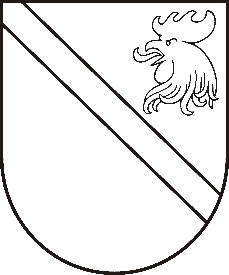 Reģ. Nr. 90000054572Saieta laukums 1, Madona, Madonas novads, LV-4801 t. 64860090, e-pasts: pasts@madona.lv ___________________________________________________________________________MADONAS NOVADA PAŠVALDĪBAS DOMESLĒMUMSMadonā2020.gada 30.aprīlī									       Nr.163									         (protokols Nr.9, 6.p.)Par grozījumiem “Pedagogu metodisko izstrādņu skates nolikumā”Pamatojoties uz Ministru kabineta 2020.gada 12.marta rīkojumu Nr.103  “Par ārkārtējās situācijas izsludināšanu” un nodrošinot  Madonas novada pašvaldības domes priekšsēdētāja  13.03.2020. rīkojuma Nr. MNP/1.1.3./20/9   “Par COVID-19 infekcijas izplatīšanās novēršanas pasākumiem” izpildi, ir atcelta 16.03.2020. plānotā Metodiskā konference, kas saskaņā ar Madonas novada pašvaldības domes 20.11.2019. apstiprināto “Pedagogu metodisko izstrādņu skates  nolikumu” ir metodisko izstrādņu skates noslēguma posms, kurā tiek prezentētas desmit labākās metodiskās izstrādnes, novērtējot pedagogu prezentācijas prasmes, kā arī apbalvoti labāko metodisko izstrādņu autori. Ņemot vērā iepriekš minēto, nepieciešams izdarīt grozījumus “Pedagogu metodisko izstrādņu skates nolikumā”, lai noteiktu metodisko izstrādņu skates uzvarētājus.Noklausījusies sniegto informāciju, atklāti balsojot: PAR – 16 (Agris Lungevičs, Zigfrīds Gora, Ivars Miķelsons, Andrejs Ceļapīters, Andris Dombrovskis, Antra Gotlaufa, Artūrs Grandāns, Gunārs Ikaunieks, Valda Kļaviņa, Valentīns Rakstiņš, Andris Sakne, Rihards Saulītis, Inese Strode, Aleksandrs Šrubs, Gatis Teilis, Kaspars Udrass), PRET – NAV, ATTURAS – NAV,  Madonas novada pašvaldības dome NOLEMJ:Apstiprināt šādus grozījumus 20.11.2019. Madonas novada pašvaldības domes sēdē (lēmums Nr.568; protokols Nr.22, 36.p.) apstiprinātajā “Pedagogu metodisko izstrādņu skates nolikumā”: 1.1.Izteikt nolikuma 5.punktu šādā redakcijā:“Norise: 2019.gada novembris - 2020.gada maijs.”;Svītrot nolikuma 8.5., 8.6., 8.7.punktu;Svītrot nolikuma 10.3. punktā vārdus: “kā arī noslēguma Metodiskajā konferencē”;Svītrot nolikuma 10.4., 10.10.punktu;Papildināt nolikumu ar 10.11.punktu šādā redakcijā: “Metodisko izstrādņu skates uzvarētāji tiek noteikti, pamatojoties uz Madonas novada pašvaldības Izglītības nodaļas izveidotās un novada pašvaldības domes priekšsēdētāja apstiprinātās komisijas 2. posma vērtējuma rezultātiem.”Domes priekšsēdētājs								          A.LungevičsS.Jansone 29197541